ΠΑΡΑΡΤΗΜΑ 1ΕΝΤΥΠΟ ΑΙΤΗΣΗΣΜΕΡΟΣ I: ΣΤΟΙΧΕΙΑ ΑΙΤΗΤΗ/ ΔΙΚΑΙΟΥΧΟYΜΕΡΟΣ II: ΥΠΟΧΡΕΩΤΙΚΑ ΚΡΙΤΗΡΙΑΦυσικό ΠεριβάλλονΔεντροστοιχία στις κύριες οδικές αρτηρίες (εισόδους / εξόδους / που διασχίζουν) το χωριό ή όπου αλλού δύναται να εφαρμοστεί.      Είσοδος / Έξοδος του χωριού      Που διασχίζει το χωριό       Αλλού (Διευκρινίστε………………………………………………….)Ύπαρξη δέντρων ή κήπου στην πλατεία του χωριού, ή ύπαρξη παρτεριών ή ανθώνων από φυσικά υλικά ή και υλικά υψηλής αισθητικής με τοπικά άνθη ή/και αρωματικά φυτά στην πλατεία του χωριού ή όπου αλλού ενδείκνυται. Κάθετοι κήποι σε υφιστάμενες οικοδομές στο πυρήνα του χωριού όπου επικρατεί η συνεχής δόμηση. Οι “πράσινοι τοίχοι” (green walls) μπορούν να καλύψουν τις προσόψεις οικοδομών βελτιώνοντας την ποιότητα του αέρα, μειώνοντας τη θερμοκρασία το καλοκαίρι καθώς και τον περιβάλλοντα θόρυβο.(Τα δύο από τα τρία κριτήρια είναι Υποχρεωτικά. Το κριτήριο που δεν θα επιλεγεί από την Αρμόδια Αρχή ως Υποχρεωτικό, θα υπολογιστεί μέσα στα Προαιρετικά)Διαφημιστικές ΠινακίδεςΠεριορισμός οπτικής ρύπανσης: μη ύπαρξη μεγάλου μεγέθους  διαφημιστικών πινακίδων ή πινακίδων με το ίδιο περιεχόμενο που να βρίσκονται τοποθετημένες προπαντός, στις κύριες οδικές αρτηρίες εισόδου και εξόδου του χωριού και στην πλατεία του χωριού (**).ΚαθαριότηταΔεν υπάρχουν κατεστραμμένοι κάδοι απορριμμάτων (**).Δεν υπάρχουν άλλου τύπου απορρίμματα (παλιές ηλεκτρικές συσκευές, ακινητοποιημένα αυτοκίνητα κλπ) διάσπαρτα εντός του χωριού ή στις παρυφές του, και γενική καθαριότητα του χωριού (**). Ομοιόμορφοι κάδοι απορριμμάτων (τριπλού διαχωρισμού σε επιλεγμένα σημεία μεγάλοι κάδοι ανακύκλωσης - καμπάνες γυαλιού).   (Παρακαλούμε διευκρινίστε:  ΕΦΑΡΜΟΖΕΤΑΙ/ ΔΕΝ ΕΦΑΡΜΟΖΕΤΑΙ Καθαρές/ Συντηρημένες εξωτερικές επιφάνειες κτιρίων ή/και   περιτοιχισμάτων που έχουν ιδιαίτερη σημασία για το χωριό όπως πχ η εκκλησία, το σχολείο, κάποιο αρχοντικό, το παλαιό συνεργατικό κλπ. [ασβέστωμα όπου εφαρμόζεται, ανανέωση χρωματισμού, καθαρισμός πέτρινης επιφάνειας κλπ].    Εκκλησία     Σχολείο     Αρχοντικά     Παλαιό Συνεργατικό     Άλλο (Διευκρινίστε………………………………………………….)Καθαριότητα στους δρόμους του χωριού (ξεχορτάριασμα, καθαρισμός ρυακιών/ αργακιών, κλπ).    Ξεχορτάριασμα    Καθαρισμός ρυακιών/ αργακιών       Άλλο (Διευκρινίστε………………………………………..………….)Υποστατικά – Διευκολύνσεις – ΥπηρεσίεςΎπαρξη εστιατορίου/ ταβέρνας/ καφενείου (προσφορά τοπικής κουζίνας)/ επισκέψιμου οινοποιείου/ επισκέψιμου εργαστηρίου.    Εστιατόριο (Ονομασία: …………………………………………….….)  Ταβέρνα (Ονομασία: ……………….……………………………….…)   Καφενείο (Ονομασία: …………………………………………………)   Οινοποιείο (Ονομασία: ……………………………………………….)   Εργαστήριο (Ονομασία: ……………………………………………….)Μη ύπαρξη πλαστικής ή/και άλλου τύπου φθαρμένης επίπλωσης (καρέκλες και τραπέζια) από τις επιχειρήσεις παροχής εστίασης / καφενεία στο κέντρο του χωριού αντ΄ αυτού ύπαρξη ξύλινης ή άλλων επίπλων υψηλής αισθητικής (**).Μη ύπαρξη διαφημιστικών ή κατεστραμμένων ομπρελών ή/και τεντών σε οικοδομές που βρίσκονται στην πλατεία / κέντρο του χωριού. (**)ΠληροφόρησηΠαροχή δωρεάν WiFi στους επισκέπτες στο κέντρο του χωριού.Σε κεντρικό σημείο του χωριού πινακίδα με χάρτη όπου θα είναι διαθέσιμες προς τον επισκέπτη πληροφορίες/ σημεία ενδιαφέροντος/ υπηρεσίες στο χωριό και στη γύρω περιοχή.  Στον χάρτη θα πρέπει να περιλαμβάνει και QR code για παροχή της πιο πάνω πληροφόρησης σε πέντε (5) γλώσσες (Ελληνικά, Αγγλικά, Γαλλικά, Γερμανικά και Ρωσικά). Ύπαρξη τουλάχιστον δύο instagrammable spots στο χωριό.    (Παρακαλούμε αναφέρετε:………………………………………………………………………………………………………………………………………………………………)Παρουσία στο google maps για business spots με σωστά τοποθετημένα Pins.6.	ΠολιτισμόςΔιοργάνωση τουλάχιστο τριών πολιτιστικών εκδηλώσεων (π.χ. θέατρο, μουσική, εκθέσεις τέχνης κλπ) ή/ και εκδηλώσεων οινογαστρονομίας και τοπικών προϊόντων π.χ αγορές παραγωγών.(Παρακαλούμε αναφέρετε………………………………………………………………………………………………………………………………………..…………………………………………………………………………………..)6.2	Διοργάνωση τουλάχιστο 5 επισκέψιμων εργαστηρίων χειροτεχνίας (π.χ. καλαθοπλεκτική, αγγειοπλαστική, αργυροχοΐα κλπ), βιοτεχνίας και οινογαστρονομίας (π.χ. παρασκευή χαλλουμιού, κρασιού, πιάτων κυπριακής κουζίνας κλπ), με δυνατότητα συμμετοχής των επισκεπτών σε βιωματικές δραστηριότητες. (Παρακαλούμε αναφέρετε………………………………………………………………………………………………………………………………………...…………………………………………………………………………………..)6.3	Υπόδειξη σημείων ενδιαφέροντος που έχουν σχέση με την ιστορία και τις τοπικές παραδόσεις του χωριού.  Η πληροφόρηση θα πρέπει να περιλαμβάνει και QR code για παροχή της πιο πάνω πληροφόρησης σε πέντε (5) γλώσσες (Ελληνικά, Αγγλικά, Γαλλικά, Γερμανικά και Ρωσικά).(Παρακαλούμε αναφέρετε………………………………………………………………………………………………………………………………………..)ΜΕΡΟΣ III: ΠΡΟΑΙΡΕΤΙΚΑ ΚΡΙΤΗΡΙΑΦυσικό ΠεριβάλλονΎπαρξη ελαφριών κατασκευών με αναρριχητικά φυτά σε σημεία ενδιαφέροντος  στην ευρύτερη περιοχή του χωριού. Ύπαρξη τοπικών κυπριακών φυτών και λουλουδιών στις ιδιωτικές αυλές των κατοίκων του χωριού. (**)Αιωνόβια δέντρα(Παρακαλούμε αναφέρετε…………………………………………………….…………………………………………………………………………………)Ύπαρξη αυτόφυτης και κατά προτίμηση ενδημικής χλωρίδας, που χαρακτηρίζει την περιοχή εντός του χωριού ή και πέριξ αυτού.(Παρακαλούμε αναφέρετε…………………………………………………….…………………………………………………………………………………)Σημεία φυσικής ομορφιάς εντός ή/και πέριξ του χωριού.(Παρακαλούμε αναφέρετε…………………………………………………….…………………………………………………………………………………)Ύπαρξη εκδρομικών χώρων, κατασκηνωτικών μονάδων, μονοπάτια της φύσης, πέριξ του χωριού.    Εκδρομικός χώρος (Ονομασία: …………………………………….)   Κατασκηνωτική μονάδα (Ονομασία:…………………….………….)   Μονοπάτι (Ονομασία: ………………………….……………………)Υποχρεωτικό κριτήριο για το Φυσικό Περιβάλλον που δεν επιλέγηκε (βλ. σελίδα 2/9)Διαφημιστικές ΠινακίδεςΠινακίδα όπου θα παρουσιάζονται με ενοποιημένο τρόπο/ μορφή οι διάφορες επιχειρήσεις και υπηρεσίες του χωριού.  Η πινακίδα θα πρέπει να περιλαμβάνει και QR code για παροχή της πιο πάνω πληροφόρησης σε πέντε (5) γλώσσες (Ελληνικά, Αγγλικά, Γαλλικά, Γερμανικά και Ρωσικά).Μη ύπαρξη ακαλαίσθητων, διαφημιστικών κοκ πινακίδων από τις επιχειρήσεις και υπηρεσίες (στην ευρύτερη περιοχή του χωριού) αντ’ αυτού ύπαρξη πινακίδων που συνάδουν με το χαρακτήρα της περιοχής (**).Υποστατικά – Διευκολύνσεις – Υπηρεσίες Ύπαρξη αδειούχων ξενοδοχείων ή τουριστικών καταλυμάτων με δυνατότητα διανυκτέρευσης.(Παρακαλούμε αναφέρετε ονομαστικά τα αδειούχα ξενοδοχεία και  τουριστικά καταλύματα στην κοινότητα: ……………………………………… …………………………………………………………………………………………………………………………………………………………………………)Καταστήματα πώλησης παραδοσιακών προϊόντων διατροφής/ αναμνηστικών.(Παρακαλούμε αναφέρετε……………………………………………………...………………………………………………………………………………)Ύπαρξη τουλάχιστον 5 ποδηλατοστασίων στην πλατεία του χωριού.Μη ύπαρξη πλαστικής ή/και άλλου τύπου φθαρμένης επίπλωσης (καρέκλες και τραπέζια) στις επιχειρήσεις παροχής εστίασης/ καφενεία που βρίσκονται στην ευρύτερη κοινότητα· αντ’ αυτού ύπαρξη ξύλινης ή άλλων επίπλων υψηλής αισθητικής. (**)Μη ύπαρξη διαφημιστικών ή κατεστραμμένων ομπρελών και τεντών στην ευρύτερη κοινότητα. (**)ΠληροφόρησηΠροσφορά δωρεάν WiFi σε ολόκληρο το χωριό.ΠολιτισμόςΈργα τέχνης ή / και άλλες καλλιτεχνικές παρεμβάσεις (π.χ graffiti που έχουν ανατεθεί, γλυπτά, ψηφιδωτά  κλπ ) σε περίοπτη θέση εντός του χωριού. (Παρακαλούμε αναφέρετε………………………………………………………………………………………………………………………………………..)5.2.	Αρχαιολογικοί χώροι, μνημεία, μουσεία, οικοδομές παραδοσιακής αρχιτεκτονικής, εκκλησίες, μοναστήρια και άλλα σημεία τουριστικού ενδιαφέροντος (π.χ. γεφύρια, νερόμυλοι, ελαιοτριβεία κλπ).  Η πληροφόρηση θα πρέπει να περιλαμβάνει και QR code για παροχή της πιο πάνω πληροφόρησης σε πέντε (5) γλώσσες (Ελληνικά, Αγγλικά, Γαλλικά, Γερμανικά και Ρωσικά).(Παρακαλούμε αναφέρετε………………………………………………………………………………………………………………………………………..…………………………………………………………………………………..)Φιλοξενία καλλιτεχνών από την Κύπρο ή και το εξωτερικό (Artist Studio, Artist Residency) με σκοπό την ανάπτυξη της δημιουργίας στο χωριό. (Παρακαλούμε αναφέρετε………………………………………………………………………………………………………………………………………..)ΜΕΡΟΣ V: ΥΠΕΥΘΥΝΗ ΔΗΛΩΣΗ ΑΙΤΗΤΗ/ ΔΙΚΑΙΟΥΧΟΥΟνομασία Αιτητή/Δικαιούχου:Ονομασία Αιτητή/Δικαιούχου:Ονομασία Αιτητή/Δικαιούχου:Αρμόδια Αρχή: …..........................................................................................Αρμόδια Αρχή: …..........................................................................................ταχυδρομικήΔιεύθυνσηΕπικοινωνίας:Οδός:Αριθμός:ταχυδρομικήΔιεύθυνσηΕπικοινωνίας:Kοινότητα:Ταχ. Κώδικας:ταχυδρομικήΔιεύθυνσηΕπικοινωνίας:Επαρχία:Ταχ. Θυρίδα:Αριθμοί τηλεφώνων επικοινωνίας:Αριθμοί τηλεφώνων επικοινωνίας:Φαξ:Ηλεκτρονικό Ταχυδρομείο:Ηλεκτρονικό Ταχυδρομείο:Ηλεκτρονικό Ταχυδρομείο:Ονοματεπώνυμο νόμιμου εκπροσώπου του Αιτητή:Ονοματεπώνυμο νόμιμου εκπροσώπου του Αιτητή:Ονοματεπώνυμο νόμιμου εκπροσώπου του Αιτητή:Ονοματεπώνυμο ατόμου επικοινωνίας:Ονοματεπώνυμο ατόμου επικοινωνίας:Ονοματεπώνυμο ατόμου επικοινωνίας:Αριθμοί τηλεφώνων επικοινωνίας υπεύθυνου Έργου που καθόρισε ο Δικαιούχος:Αριθμοί τηλεφώνων επικοινωνίας υπεύθυνου Έργου που καθόρισε ο Δικαιούχος:Αριθμοί τηλεφώνων επικοινωνίας υπεύθυνου Έργου που καθόρισε ο Δικαιούχος:Για την εξασφάλιση του σήματος «Χρωματιστά Χωριά της Κύπρου», παρακαλούμε επιβεβαιώστε ότι ικανοποιούνται τα κάτωθι υποχρεωτικά κριτήρια, σημειώνοντας  √  ή/και διευκρινίζοντας με περισσότερες λεπτομέρειες όπου ενδείκνυται.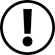 Για την εξασφάλιση του σήματος «Χρωματιστά Χωριά της Κύπρου» παρακαλούμε επιβεβαιώστε ότι ικανοποιούνται 13 από τα 18 προαιρετικά κριτήρια, σημειώνοντας  √  ή/και διευκρινίζοντας με περισσότερες λεπτομέρειες όπου ενδείκνυται.Για τα σημεία με τους αστερίσκους (**) παρακαλούμε όπως συνυποβάλλονται φωτογραφίες των χώρων.Δηλώνω υπεύθυνα και εν γνώσει των συνεπειών του Νόμου αναφορικά με ψευδείς δηλώσεις ότι όλες οι πληροφορίες που δίδονται στην αίτηση αυτή είναι αληθείς και ορθές. Γνωρίζω ότι τυχόν ψευδής δήλωση θα συνεπάγεται την άμεση απόρριψη της αίτησής μου. Επίσης, ανάλογα με την περίπτωση, μπορεί να στερηθώ του δικαιώματος υποβολής αίτησης σε επόμενες προκηρύξεις ή/και να ληφθούν και πρόσθετα μέτρα εναντίον μου.Αποδέχομαι οποιουσδήποτε ελέγχους για την εξακρίβωση της ορθότητας των δηλωθέντων στοιχείων.Αναλαμβάνω την υποχρέωση να συμμορφώνομαι με οποιαδήποτε σχετική Κυπριακή ή Ευρωπαϊκή νομοθεσία. Ημερομηνία:       /        /                       Υπογραφή Αιτητή:                                                                    Ονοματεπώνυμο Νόμιμου                                                                Εκπροσώπου του Αιτητή:                                                                                Σφραγίδα:  